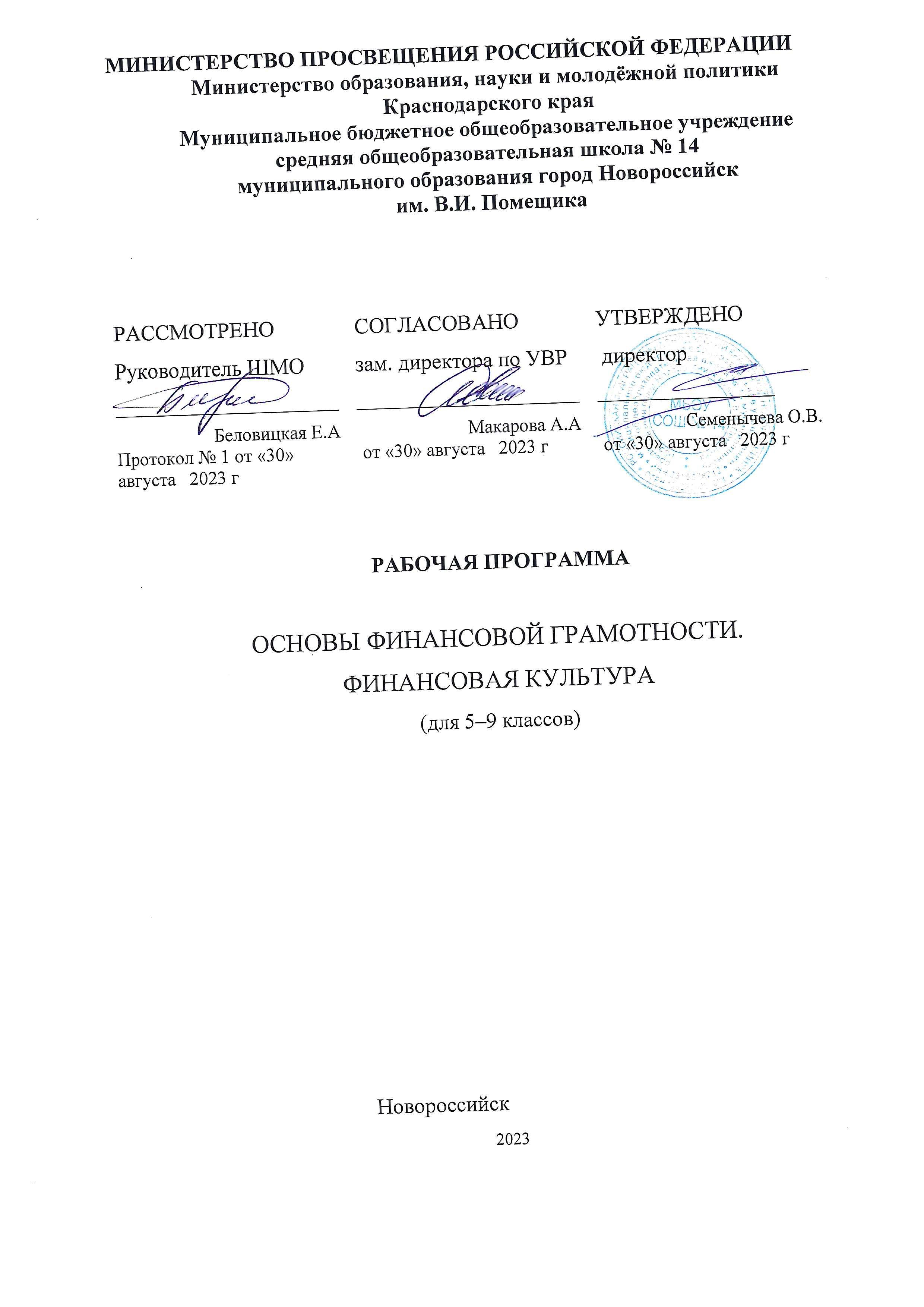 МИНИСТЕРСТВО ПРОСВЕЩЕНИЯ РОССИЙСКОЙ ФЕДЕРАЦИИ‌Министерство образования, науки и молодёжной политики 
 Краснодарского края‌‌ Муниципальное бюджетное общеобразовательное учреждение средняя общеобразовательная школа № 14 муниципального образования город Новороссийск им. В.И. ПомещикаРАБОЧАЯ ПРОГРАММАОСНОВЫ ФИНАНСОВОЙ ГРАМОТНОСТИ. ФИНАНСОВАЯ КУЛЬТУРА(для 5–9 классов)                                          Новороссийск 2023СОДЕРЖАНИЕПрограмма учебного курса «Финансовая культура» для основного общего образования включает: пояснительную записку, содержание учебного курса, планируемые результаты освоения программы учебного предмета, тематическое планирование.Пояснительная записка отражает общие цели и задачи изучения учебного курса, характеристику особенностей изучения тем по финансовой грамотности и формирования финансовой культуры на уровне основного общего образования, место в структуре учебного плана, а также подходы к отбору содержания, планируемым результатам и тематическому планированию.Планируемые результаты включают личностные, метапредметные и предметные результаты за период обучения и по классам.В тематическом планировании описывается программное содержание по всем разделам содержания обучения каждого класса, а также раскрываются формы организации обучения и характеристика деятельностей на основе Единой рамки компетенций по финансовой грамотности, которые целесообразно использовать при изучении той или иной программной темы.Пояснительная запискаПримерная рабочая программа учебного курса «Финансовая культура» на уровне основного общего образования составлена на основе Требований к результатам освоения основной образовательной программы основного общего образования, представленных в Федеральном государственном образовательном стандарте основного общего образования, Примерной программы воспитания, а также с учётом Методических рекомендаций Центрального банка Российской Федерации по разработке и организации программ по основам финансовой грамотности и Единой рамки компетенций по финансовой грамотности, одобренной межведомственной координационной комиссией по реализации Стратегии повышения финансовой грамотности в Российской Федерации на 2017—2023 гг.Финансовые компетенции школьников являются составной частью их финансовой культуры и формируются в процессе разнообразной деятельности. Финансовая культура как часть культуры общества и личности включает ценности, связанные с совокупностью традиций, норм, правил, алгоритмов, лучших практик рационального финансового поведения, навыков и умений ответственного потребления, эффективного использования денег и обеспечения финансовой безопасности, знаний в области финансовых отношений, о национальной финансовой системе, действующих финансовых институтах, финансах и финансовом планировании, финансовых инструментах, услугах и их роли в жизни человека и общества, правах, ответственности и обязанности потребителей финансовых услуг ифинансовых посредников. В программе делается акцент на последовательное освоение обучающимися элементов финансовой компетентности. Они включаются в следующие содержательные блоки: «Деньги в цифровом обществе», «Личность и экономические отношения», «Культура потребления», «Услуги в сфере финансов», «Риски и финансовая безопасность». Они образуют тематический каркас учебного курса.Примерная рабочая программа курса «Финансовая культура» основана на преемственности с программой для начального общего образования. Лежащие в её основе положения предполагают формирование основ финансовой культуры современных подростков с использованием активных методов обучения.Программа и учебно-методический комплекс по финансовой культуре позволяют учителю реализовать образовательную технологию, в основе которой лежит системно-деятельностный подход, возможности информационно-коммуникационных технологий, применяемых как для организации процесса обучения и воспитания в основной школе, так и практико-ориентированного функционального использования знаний о финансах в повседневной жизни.Содержание программы учитывает возрастные особенности обучающихся и направлено на постепенное освоение всего комплекса метапредметных и предметных умений в контексте формирования финансовой культуры. Учебный материал для 5—6 класса носит вводный характер. Он включает вопросы основ финансового планирования и роли денег в жизни семьи и общества, а также обращение к ценностным основам финансового поведения школьников.Задачи реализации учебного курса «Финансовая культура»:формирование компонентов финансовой культуры у обучающихся подросткового возраста с опорой на прочные знания о мире финансов в области финансового планирования, осуществления банковских операций, роли денег в современном мире, роли государства в обеспечении финансовых отношений, социальной защиты, налогообложения, возможностей инвестирования, страхования, будущего пенсионного обеспечения;развитие личности на исключительно важном этапе её социализации — в подростковом возрасте, становление её финансовой культуры, социального поведения, основанного на уважении закона и правопорядка; развитие интереса к финансовым технологиям, особенностям финансового планирования; способности к личному самоопределению, самореализации, самоконтролю при использовании финансовых сбережений; мотивации к высокопроизводительной, наукоёмкой трудовой деятельности, ориентированной на получение доходов;освоение комплекса умений по обеспечению финансовой безопасности, защите персональных данных, при использовании интернет-сервисов, антикоррупционного поведения;развитие компетентностей функционально грамотного человека в области финансово-экономических отношений: получать из разнообразных источников и критически осмысливать финансовую информацию, систематизировать, анализировать полученные данные о деньгах, банковских услугах; освоение способов познавательной, коммуникативной, практической деятельности, необходимых для активного участия в экономической жизни общества, семьи;создание условий для освоения обучающимися способов успешного взаимодействия с различными политическими, правовыми, финансово- экономическими и другими социальными институтами для реализации личностного потенциала в современном динамично развивающемся российском обществе;формирование опыта применения полученных финансовых знаний и умений для выстраивания отношений между людьми различных национальностей и вероисповеданий в общегражданской и семейно-бытовой сферах; для соотнесения своих действий и действий других людей с нравственными ценностями и нормами поведения, установленными законом; содействия правовыми способами и средствами защите правопорядка в обществе.Курс «Финансовая культура» позволяет реализовать межпредметные связи с учебными предметами, «Обществознание», «История», Математика»,«География».Место учебного курса в учебном планеОбщее	число	часов,	отведённых	на	изучение	учебного	курса«Финансовая культура», — 136 ч (один час в неделю в каждом классе):5—6 класс — 34 ч (учебный курс может быть реализован в любом из классов);класс — 34 ч;класс – 34 ч;класс – 34 ч.Учебный	курс	реализуется	в	зависимости	от	возможностей образовательных организаций.Содержание учебного курса «Основы финансовой грамотности. Шаги к современной финансовой культуре»5—6 классРаздел 1. Финансовое планированиеЛичное финансовое планирование. Личный бюджет. Семейный бюджет. Доходы семейного бюджета. Виды доходов семейного бюджета. Источники доходов семейного бюджета. Расходы семейного бюджета. Виды расходов семейного бюджета. Сбережения. Накопления. Дорогие покупки. Бюджетный баланс. Дефицит. Профицит. Бюджетная дисциплина. Налоговое поведение. Контроль расходов.Раздел 2. Финансовые решения в семьеДеньги и их виды. Функции денег. Платёжные системы. Национальная платёжная система. Быстрые платежи. Наличные деньги. Безналичные деньги. Валюты. Российский рубль — национальная валюта. Электронные деньги. Цифровой рубль. Сущность, причины и виды инфляции. Подушка финансовой безопасности. Благополучие семьи и финансы. Управление личным временем и финансами. Виды финансовых решений. Альтернативы финансовых решений. Софинасирование семейных расходов. Стереотипы и потребности. Обмен. Ответственное и разумное потребление. Осознанное финансовое поведение. Собственность. Имущество и обязательства. Финансовые риски. Личная ответственность при использовании денег.классРаздел 1. Экономическая активность личности и предпринимательствоФинансовые потребности личности. Управление личным временем и финансами. Разделение и специализация труда. Трудовые ресурсы. Рынок труда. Наёмный труд. Характеристики современного рынка труда. Виды предпринимательской деятельности. Налоги. Предпринимательские проекты и их цели. Формы предпринимательства. Эмоциональный интеллект. Задачи начинающего предпринимателя. Особенности предпринимательской деятельности. Ответственность предпринимателей перед обществом и государством. Самозанятость.Фондовый рынок. Биржа. Ценные бумаги. Акции. Облигации, государственные облигации. Паевые инвестиционные фонды. Сберегательные сертификаты.Раздел 2. Деньги в повседневной жизниРоль денег в достижении жизненных целей. Расходы на жилище, технику. Жилищно-коммунальные услуги. Зелёные технологии. Зёленые технологии и семейный бюджет. Энергоэффективность. Сбор и утилизация мусора. Деньги и защита окружающей среды.Раздел 3. Защита прав потребителей финансовых услугПотребитель финансовых услуг. Финансовый рынок и его участники. Финансовая услуга. Финансовый инструмент. Конкуренция на рынке финансовых услуг. Финансовый договор. Хозяйствующие субъекты. Финансовые организации. Финансовые и налоговые консультанты. Финансовая реклама. Защита от финансовых манипуляций. Организации по защите прав потребителей финансовых услуг.классРаздел 1. Банковские услугиБанк и его функции. Виды счетов. Рассчетно-кассовые операции. Валюта и операции с ней. Банковский вклад. Депозиты. Система страхования вкладов. Операции с драгоценными металлами. Кредит. Виды кредитов. Потребительский кредит. Автокредитование. Ипотека. Поручительство. Рефинансирование. Виды банковских карт. Овердрафт. Комиссии банков. Цифровой банкинг. Мобильные приложения банков.Раздел 2. Услуги небанковских организацийОтличия займа от кредита. Микрозаём в микрофинансовых организациях, потребительских кооперативах, ломбардах. Кредитная история и рейтинг. Виды кооперативов. Коллекторы. Паевые инвестиционные фонды. Управляющие компании. Инвестиционные фонды. Личное банкротство. Защита от кредиторов.Раздел 3. Страховые услугиПрирода страхования. Участники рынка страхования. Виды страхования. Страхование имущества. Страхование ответственности. Автострахование. Страхование рисков. Страхование бизнеса. Страховой договор.классРаздел 1. Капитал и инвестицииВиды капитала. Человеческий капитал. Финансовый капитал. Способы и сферы инвестирования. Участники финансовых отношений. Основы инвестирования: цели и психология. Финансовое инвестирование. Ценные бумаги и их виды. Дивиденды. Спекуляции. Основы финансового здоровья. Активы и пассивы. Инвестиции в человека. Способы и сферы государственного инвестирования. Государственная поддержка молодёжи.Раздел 2. Деньги и их формы в цифровом обществеЧеловек и цифровая среда. Цифровое общество и финансы. Цифровой след. Цифровой профиль. Цифровые финансовые услуги. Роботизация и финансы. Особенности работы с финансовой информацией. Персональные данные. Торговые роботы. Онлайн-кошельки. Цифровая валюта. Риски цифровых технологий для потребителя.Раздел 3. Способы защиты от финансового мошенничестваОтветственность за нарушение прав потребителя финансовых услуг. Способы защиты прав потребителя финансовых услуг. Защита прав потребителя финансовых услуг. Телефонное мошенничество. Кибермошенничество. Финансовые пирамиды. Социальная инженерия. Кража персональных данных. Мошенничество с банковскими картами. Мошенничество с кредитами. Страховое мошенничество. Незаконный перевод пенсионных накоплений. Защита от мошенников. Защита при работе с цифровыми устройствами.Планируемые   результаты    освоения    программы    учебного    курса«Финансовая культура» на уровне основного общего образованияЛичностные и метапредметные результаты представлены с учётом особенностей преподавания тем по формированию финансовой культуры в основной школе.Планируемые предметные результаты и содержание учебного курса«Финансовая культура» распределены по годам обучения с учётом входящих в курс содержательных модулей (разделов) и требований к результатам освоения основной образовательной программы, представленных в Федеральном государственном образовательном стандарте основного общего образования, а также с учётом Примерной программы воспитания, рамки финансовой компетентности школьников, Рекомендаций Центрального банка Российской Федерации по организации финансовой грамотности в общеобразовательной школы.Личностные результатыЛичностные результаты освоения Примерной рабочей программы учебного курса «Финансовая культура» для основного общего образования (5—9 классы).Гражданское воспитание:готовность к выполнению обязанностей гражданина и реализации его прав, уважение прав, свобод и законных интересов других людей; активное участие в жизни семьи, образовательной организации, местного сообщества, родного края, страны; неприятие любых форм экстремизма, дискриминации; понимание роли различных социальных институтов в жизни человека; представление об основных правах, свободах и обязанностях гражданина, социальных нормах и правилах межличностных отношений в поликультурном и многоконфессиональном обществе; представление о способах противодействия коррупции; готовность к разнообразной созидательной деятельности, стремление к взаимопониманию и взаимопомощи; активное участие в школьном самоуправлении; готовность к участию в гуманитарной деятельности (волонтёрство, помощь людям, нуждающимся в ней).Патриотическое воспитание:осознание российской гражданской идентичности в поликультурном и многоконфессиональном обществе; проявление интереса к познанию родного языка, истории, культуры Российской Федерации, своего края, народов России; ценностное отношение к достижениям своей Родины — России, к науке, искусству, спорту, технологиям, боевым подвигам и трудовым достижениям народа; уважение к символам России, государственным праздникам; историческому, природному наследию и памятникам, традициям разных народов, проживающих в родной стране.Духовно-нравственное воспитание:ориентация на моральные ценности и нормы в ситуациях нравственного выбора; готовность оценивать своё поведение и поступки, поведение и поступки других людей с позиции нравственных и правовых норм с учётом осознания последствий поступков; активное неприятие асоциальных поступков; свобода и ответственность личности в условиях индивидуального и общественного пространства.Эстетическое воспитание:восприимчивость к разным видам искусства, традициям и творчеству своего и других народов, понимание эмоционального воздействия искусства; осознание важности художественной культуры как средства коммуникации исамовыражения; понимание ценности отечественного и мирового искусства, этнических культурных традиций и народного творчества; стремление к самовыражению в разных видах искусства.Физическое воспитание, формирование культуры здоровья и эмоционального благополучия:осознание ценности жизни; ответственное отношение к своему здоровью и установка на здоровый образ жизни <...>; осознание последствий и неприятие вредных привычек (употребление алкоголя, наркотиков, курение) и иных форм вреда для физического и психического здоровья; соблюдение правил безопасности, в том числе навыки безопасного поведения в интернет- среде;способность адаптироваться к стрессовым ситуациям и меняющимся социальным, информационным и природным условиям, в том числе осмысляя собственный опыт и не осуждая других;сформированность навыков рефлексии, признание своего права на ошибку и такого же права другого человека.Трудовое воспитание:установка на активное участие в решении практических задач (в рамках семьи, образовательной организации, города, края) технологической и социальной направленности, способность инициировать, планировать и самостоятельно выполнять такого рода деятельность; интерес к практическому изучению профессий и труда различного рода, в том числе на основе применения изучаемого предметного знания; осознание важности обучения на протяжении всей жизни для успешной профессиональной деятельности и развитие необходимых умений для этого; <…> уважение к труду и результатам трудовой деятельности; осознанный выбор и построение индивидуальной траектории образования и жизненных планов с учётом личных и общественных интересов и потребностей.Экологическое воспитание:ориентация на применение знаний из социальных и естественных наук для решения задач в области окружающей среды, планирования поступков и оценка возможных последствия своих действий для окружающей среды; повышение уровня экологической культуры, осознание глобального характера экологических проблем и путей их решения; активное неприятие действий, приносящих вред окружающей среде; осознание своей роли как гражданина и потребителя в условиях взаимосвязи природной, технологической и социальной сред; готовность к участию в практической деятельности экологической направленности.Ценности научного познания:ориентация в деятельности на современную систему научных представлений об основных закономерностях развития человека, природы и общества, о взаимосвязях человека с природной и социальной средой; овладение языковой и читательской культурой как средством познания мира; овладение основными навыками исследовательской деятельности; установка на осмысление опыта, наблюдений, поступков и стремление совершенствовать пути достижения индивидуального и коллективного благополучия.Личностные результаты, обеспечивающие адаптацию обучающегося к изменяющимся условиям социальной и природной среды:освоение обучающимися социального опыта, основных социальных ролей, соответствующих ведущей деятельности возраста, норм и правил общественного поведения, форм социальной жизни в группах и сообществах, включая семью, группы, сформированные по профессиональной деятельности, а также в рамках социального взаимодействия с людьми из другой культурной среды;способность обучающихся взаимодействовать в условиях неопределённости, открытость опыту и знаниям других;способность действовать в условиях неопределённости, открытость опыту и знаниям других, повышать уровень своей компетентности через практическую деятельность, в том числе умение учиться у других людей; осознавать в совместной деятельности новые знания, навыки и компетенции из опыта других;навык выявления и связывания образов, способность формирования новых знаний, в том числе способность формулировать идеи, понятия, гипотезы об объектах и явлениях, в том числе ранее неизвестных, осознавать дефицит собственных знаний и компетентностей, планировать своё развитие; умение распознавать конкретные примеры понятия по характерным признакам,	выполнять	операции	в	соответствии	с	определением	и простейшими свойствами понятия, конкретизировать понятие примерами, использовать понятие и его свойства при решении задач (далее — оперировать понятиями), а также оперировать терминами и представлениями в областиконцепции устойчивого развития;умение анализировать и выявлять взаимосвязи природы, общества и экономики;умение оценивать свои действия с учётом влияния на окружающую среду, достижений целей и преодоления вызовов, возможных глобальных последствий;способность обучающихся осознавать стрессовую ситуацию, оценивать происходящие изменения и их последствия; воспринимать стрессовую ситуацию как вызов, требующий контрмер; оценивать ситуацию стресса, корректировать принимаемые решения и действия; формулировать и оценивать риски и последствия, формировать опыт, уметь находить позитивное в произошедшей ситуации; быть готовым действовать в отсутствие гарантий успеха.Метапредметные результатыОвладение универсальными учебными познавательными действиямиБазовые логические действия:выявлять и характеризовать существенные признаки социальных явлений и процессов; устанавливать существенный признак классификации социальных фактов, основания для их обобщения и сравнения, критерии проводимого анализа;с учётом предложенной задачи выявлять закономерности и противоречия в рассматриваемых фактах, данных и наблюдениях;предлагать критерии для выявления закономерностей и противоречий;выявлять дефицит информации, данных, необходимых для решения поставленной задачи;выявлять причинно-следственные связи при изучении явлений и процессов;делать выводы с использованием дедуктивных и индуктивных умозаключений, умозаключений по аналогии, формулировать гипотезы о взаимосвязях;самостоятельно выбирать способ решения учебной задачи (сравнивать несколько вариантов решения, выбирать наиболее подходящий с учётом самостоятельно выделенных критериев).Базовые исследовательские действия:использовать вопросы как исследовательский инструмент познания;формулировать вопросы, фиксирующие разрыв между реальным и желательным состоянием ситуации, объекта, самостоятельно устанавливать искомое и данное;формулировать гипотезу об истинности собственных суждений и суждений других, аргументировать свою позицию, мнение;проводить по самостоятельно составленному плану <…> небольшое исследование по установлению особенностей объекта изучения, причинно- следственных связей и зависимостей объектов между собой;оценивать на применимость и достоверность информацию, полученную в ходе исследования <…>;самостоятельно формулировать обобщения и выводы по результатам проведённого наблюдения, <…> исследования, владеть инструментами оценки достоверности полученных выводов и обобщений;прогнозировать возможное дальнейшее развитие процессов, событий и их последствия в аналогичных или сходных ситуациях, выдвигать предположения об их развитии в новых условиях и контекстах;Работа с информацией:применять различные методы, инструменты и запросы при поиске и отборе информации или данных из источников с учётом предложенной учебной задачи и заданных критериев;выбирать, анализировать, систематизировать и интерпретировать информацию различных видов и форм представления;находить сходные аргументы (подтверждающие или опровергающие одну и ту же идею, версию) в различных информационных источниках;самостоятельно выбирать оптимальную форму представления информации;оценивать надёжность информации по критериям, предложенным педагогическим работником или сформулированным самостоятельно.эффективно запоминать и систематизировать информацию.Овладение	универсальными	учебными	коммуникативными действиямиОбщение:воспринимать и формулировать суждения, выражать эмоции в соответствии с целями и условиями общения; выражать себя (свою точку зрения) в устных и письменных текстах;распознавать невербальные средства общения, понимать значение социальных знаков, знать и распознавать предпосылки конфликтных ситуаций и смягчать конфликты, вести переговоры;понимать намерения других, проявлять уважительное отношение к собеседнику и в корректной форме формулировать свои возражения;в ходе диалога и (или) дискуссии задавать вопросы по существу обсуждаемой темы и высказывать идеи, нацеленные на решение задачи и поддержание благожелательности общения;сопоставлять свои суждения с суждениями других участников диалога, обнаруживать различие и сходство позиций; публично представлять результаты выполненного исследования, проекта;самостоятельно выбирать формат выступления с учётом задач презентации и особенностей аудитории и в соответствии с ним составлять устные и письменные тексты с использованием иллюстративных материалов.Совместная деятельность:понимать и использовать преимущества командной и индивидуальной работы при решении конкретной проблемы, обосновывать необходимость применения групповых форм взаимодействия при решении поставленной задачи;принимать цель совместной деятельности, коллективно строить действия по её достижению: распределять роли, договариваться, обсуждать процесс и результат совместной работы;уметь обобщать мнения нескольких людей, проявлять готовность руководить, выполнять поручения, подчиняться;планировать организацию совместной работы, определять свою роль (с учётом предпочтений и возможностей всех участников взаимодействия), распределять задачи между членами команды, участвовать в групповых формах работы (обсуждения, обмен мнений, «мозговые штурмы» и иные);выполнять свою часть работы, достигать качественного результата по своему направлению и координировать свои действия с другими членами команды;оценивать качество своего вклада в общий продукт по критериям, самостоятельно сформулированным участниками взаимодействия; сравнивать результаты с исходной задачей и вклад каждого члена команды в достижение результатов, разделять сферу ответственности и проявлять готовность к предоставлению отчёта перед группой.Овладение универсальными учебными регулятивными действиямиСамоорганизация:выявлять проблемы для решения в жизненных и учебных ситуациях;ориентироваться в различных подходах принятия решений (индивидуальное, принятие решения в группе, принятие решений в группе);самостоятельно составлять алгоритм решения задачи (или его часть), выбирать способ решения учебной задачи с учётом имеющихся ресурсов и собственных возможностей, аргументировать предлагаемые варианты решений;составлять план действий (план реализации намеченного алгоритма решения), корректировать предложенный алгоритм с учётом получения новых знаний об изучаемом объекте;делать выбор и брать ответственность за решение.Самоконтроль:владеть способами самоконтроля, самомотивации и рефлексии;давать адекватную оценку ситуации и предлагать план её изменения;учитывать контекст и предвидеть трудности, которые могут возникнуть при решении учебной задачи, адаптировать решение к меняющимся обстоятельствам;объяснять причины достижения (недостижения) результатов деятельности, давать оценку приобретённому опыту, уметь находить позитивное в произошедшей ситуации;вносить коррективы в деятельность на основе новых обстоятельств, изменившихся ситуаций, установленных ошибок, возникших трудностей;оценивать соответствие результата цели и условиям.Эмоциональный интеллект:различать, называть и управлять собственными эмоциями и эмоциями других; выявлять и анализировать причины эмоций;ставить себя на место другого человека, понимать мотивы и намерения другого;регулировать способ выражения эмоций.Принятие себя и других:осознанно относиться к другому человеку, его мнению; признавать своё право на ошибку и такое же право другого; принимать себя и других, не осуждая;открытость себе и другим;осознавать невозможность контролировать всё вокруг.Предметные результатыПредметные результаты освоения рабочей программы по учебному курсу«Финансовая культура» (5—9 классы):освоение и применение системы знаний о роли и формах денег в цифровом обществе; личном финансовом планировании, жизненных целях, семейном и личном бюджете; российской национальной валюте, национальной платежной системе; государственном бюджете, налогах, правомерном налоговом поведении, государственных гарантиях социальной защиты и помощи российским семьям; банках и их функциях, банковских вкладах; инфляции и её последствиях; человеческом капитале; роли наёмного труда в цифровом обществе; роли предпринимательства и его видах; основах инвестирования, страхования, пенсионного обеспечения; цифровых услугах, рисках и способах защиты и обеспечения безопасности при использовании цифровых финансовых услуг; видах финансового мошенничества; защите прав потребителей финансовых услуг;умение характеризовать традиционные российские духовно-нравственные ценности (в том числе защита человеческой жизни, прав и свобод человека, семья, созидательный труд, служение Отечеству, нормы морали и нравственности, гуманизм, милосердие, справедливость, взаимопомощь, коллективизм, историческое единство народов России, преемственность истории нашей Родины);умение приводить примеры (в том числе моделировать ситуации) действий участников финансовых отношений; государственной социальной помощи российским семьям; использования сбережений, изменения стоимости активов; способов защиты персональных данных, использования банковских карт; налогов; выбора депозитов и иных финансовых инструментов; кредитов; государственных электронных услуг;обладать умениями, раскрывающими грамотное и ответственное поведение в сфере финансов: составлять личный финансовый план, связанный с конкретными финансовыми целями, определять пути достижения этих целей и прогнозировать сроки их достижения; предпринимать меры предосторожности при использовании различных видов денег и операциях с ними; оценивать полезность приобретаемого товара или услуги с его ценой; участвовать в составлении семейного бюджета; выделять плюсы и минусы использования заёмных средств; находить информацию о товарах и услугах, в том числе финансовых, и осознавать назначение этой информации; предпринимать меры предосторожности при использовании различных видов денег и операциях с ними; прогнозировать риски, связанные с использованием финансовыхпродуктов, банковских услуг; обладать навыками обеспечения своей финансовой безопасности (в том числе при пользовании наличными деньгами, банковскими картами, банкоматами, обменом валют и др.);умение устанавливать и объяснять взаимосвязи между личными целями и финансовым планированием и инвестированием; формированием семейного и личного бюджета и бюджетной дисциплиной личности; ответственности потребителя финансовых услуг, предпринимателя; роли финансов в обеспечении рационального и ответственного потребления ресурсов и защиты окружающей среды; государственной политикой и социальными гарантиями;умение использовать полученные знания для объяснения (устного и письменного) сущности, взаимосвязей явлений, процессов, связанных с использованием финансов, в том числе для аргументированного объяснения роли информации и финансовых технологий в современном мире при использовании финансов; социальной и личной значимости здорового образа жизни, рационального финансового поведения, роли непрерывного образования, опасности наркомании и алкоголизма для человека и общества; необходимости правомерного налогового поведения, противодействия коррупции; для осмысления личного социального опыта при исполнении типичных для несовершеннолетнего социальных ролей при вступлении в финансовые отношения;умение с опорой на финансовые знания, факты общественной жизни и личный социальный опыт определять и аргументировать с точки зрения социальных ценностей и норм своё отношение к явлениям, налогам, процессам социальной действительности, связанным с миром финансов, ролью государства в поддержке молодежи;умение решать в рамках изученного материала познавательные и практические финансовые задачи, отражающие выполнение типичных для несовершеннолетнего социальных ролей, типичные социальные взаимодействия в сфере финансов;овладение смысловым чтением текстов по финансовой тематике, в том числе извлечений из законодательства Российской Федерации; умение составлять на их основе план, преобразовывать текстовую информацию в модели (таблицу, диаграмму, схему) и преобразовывать предложенные модели в текст;овладение приёмами поиска и извлечения социальной информации (текстовой, графической, аудиовизуальной) по заданной теме из различных адаптированных источников (в том числе учебных материалов) и публикаций средств массовой информации (далее — СМИ) с соблюдением правил информационной безопасности при работе в Интернете;умение анализировать, обобщать, систематизировать, конкретизировать и критически оценивать социальную информацию, включая экономико- статистическую, из адаптированных источников (в том числе учебных материалов) и публикаций СМИ, соотносить её с собственными знаниями о моральном и правовом регулировании поведения человека, личным социальным опытом; используя обществоведческие знания, формулировать выводы, подкрепляя их аргументами;умение оценивать собственные поступки и поведение других людей с точки зрения их соответствия моральным, правовым и иным видам социальных норм, экономической рациональности (включая вопросы, связанные с личными финансами и предпринимательской деятельностью, для оценки рисков осуществления финансовых махинаций, применения недобросовестных практик); осознание неприемлемости всех форм антиобщественного поведения;приобретение опыта использования полученных знаний, включая основы финансовой грамотности, в практической (включая выполнение проектов индивидуально и в группе) деятельности, в повседневной жизни для реализации и защиты прав человека и гражданина, прав потребителя (в том числе потребителя финансовых услуг) и осознанного выполнения гражданских обязанностей; для анализа потребления домашнего хозяйства; составления личного финансового плана; для выбора профессии и оценки собственных перспектив в профессиональной сфере; а также опыта публичного представления результатов своей деятельности в соответствии с темой и ситуацией общения, особенностями аудитории и регламентом;приобретение опыта самостоятельного заполнения формы (в том числе электронной) и составления простейших документов (заявления, обращения, декларации, доверенности, личного финансового плана, резюме);приобретение опыта осуществления совместной, включая взаимодействие с людьми другой культуры, национальной и религиозной принадлежности на основе национальных ценностей современного российского общества: гуманистических и демократических ценностей, идей мира и взаимопонимания между народами, людьми разных культур; осознание ценности культуры и традиций народов России.5—6 классосваивать и применять знания о личном финансовом планировании; личном бюджете, семейном бюджете; бюджетном балансе; роботизации и финансах; влиянии денег на окружающую среду;приводить примеры доходов семейного бюджета; легальных и нелегальных доходов; источников доходов семейного бюджета; видырасходов семейного бюджета; персональных данных; считать расходы и доходы (личные и семейные) в краткосрочном периоде;осваивать и применять знания о сбережениях и накоплениях;решать задачи о бюджетной дисциплине; налоговом поведении; бюджетном балансе; расчёте, времени на накопление определенной суммы денег с учетом текущих доходов и расходов;овладеть смысловым чтением простых финансовых документов;оценивать собственные поступки и поведение других людей в контексте знаний о постановке жизненных целей, выбора финансовых инструментов; осознавать риски, связанные с хранением сбережений в наличной и безналичной форме;приобретать опыт совместной деятельности в учебных группах при решении финансовых задач, осуществлении проектной и исследовательской деятельности, при взаимодействии с представителями разных этнических групп.классОсваивать и применять знания об основных формах труда; трудовых ресурсах; рынке труда; участниках финансовых отношений; инфляции, налогах, подушке финансовой безопасности; платежных системах; национальной платежной системе;прогнозировать изменение дохода в зависимости от собственной трудовой деятельности, налогов;характеризовать функции денег; наличные деньги; безналичные деньги; валюты; российский рубль;характеризовать финансовые потребности личности; наёмный труд и его особенности; современный рынок труда; особенности предпринимательской деятельности; формы предпринимательства; ответственность предпринимателей перед обществом;приводить примеры управления личным временем и финансами;использовать полученные знания об ошибках начинающего предпринимателя;характеризовать жизненные цели, возможности по улучшению благополучия семьи, имущество и обязательства участников финансовых отношений в том числе в условиях инфляции;приводить примеры альтернативных решений и целей, конкурентных финансовых предложений, быстрых платежей и их особенностей; организаций по защите прав потребителей финансовых услуг;устанавливать и объяснять взаимосвязи между личной ответственностью участника финансовых отношений и принятием финансовых решений;определять и аргументировать собственный выбор в условиях возможных финансовых рисков; осознавать риски, связанные с хранением сбережений в наличной и безналичной форме; определять страховой продукт, который требуется в той или иной жизненной ситуации;решать задачи по управлению финансовыми рисками, их прогнозированию и оценке финансовых услуг и инструментов, том числе при пользовании цифровыми ресурсами; рассчитывать размер финансовой подушки безопасности;овладеть смысловым чтением финансовых документов о платежных системах, национальной платежной системе; страховых полисов; определять ситуации, в которых использование финансовой подушки безопасности является целесообразным;искать и извлекать информацию о правах потребителя финансовых услуг; способах защиты прав потребителя финансовых услуг;анализировать, обобщать, систематизировать информацию об ответственности за нарушения прав потребителей финансовых услуг;оценивать собственные поступки и поведение других людей в контексте знаний о постановке жизненных целей, выбора финансовых инструментов;приобретать опыт использования полученных знаний при защите прав потребителей финансовых услуг, в том числе цифровых финансовых услуг;приобретать опыт совместной деятельности в учебных группах при решении финансовых задач, осуществлении проектной и исследовательской деятельности, при взаимодействии с представителями разных этнических групп.классОсваивать и применять знания о видах страхования; осваивать и применять знания об управлении финансовыми рисками; природе страхования; об ответственности за нарушение прав участника страховой сделки; банках и их функциях; микрозаймах; небанковских организациях;определять и аргументировать необходимость получения кредитов; отличия займа от кредита;характеризовать поручительство; рефинансирование; комиссии банков; мобильные приложения банков;устанавливать и объяснять взаимосвязи между банковским вкладом и системой страхования вкладов; инфляцией и платежеспособностью населения; микрозаймами в микрофинансовых организациях, потребительских кооперативах, ломбардах;приводить примеры условий депозитов; банковских услуг; банковских операций, в том числе валютных операций;использовать полученные знания о государственных услугах в электронном виде; по подготовке к пенсии;решать задачи на проценты по кредитам, микрозаймам; проявлять интерес к существующим в цифровой среде инструментам, помогающим осуществлять вычисления, связанные с вкладами и кредитами;овладеть смысловым чтением финансовых документов, в том числе договоров банковского вклада, кредитного договора; выделять основную информацию в договоре по заимствованию средств (размер и периодичность платежей, общую сумму возврата, полную стоимость кредита и др.);искать и извлекать информацию о паевых инвестиционных фондах; защите при работе с цифровыми устройствами; определять отличия мошеннических предложений от подлинных инвестиционных продуктов;искать и извлекать информацию о цифровом банкинге;анализировать, обобщать, систематизировать информацию по кредитной истории, видах банковских карт и их функциях;принимать грамотные решения относительно целесообразности обращения за займом и/или кредитом; обращаться за консультацией по займам (в том числе кредитам) и сберегательным продуктам в надежные, информированные источники до принятия финансовых решений;приобретать опыт совместной деятельности в учебных группах при решении финансовых задач, осуществлении проектной и исследовательской деятельности, при взаимодействии с представителями разных этнических групп.классОсваивать и применять знания о видах инвестирования; ценных бумагах; активах и пассивах; видах мошенничества; защите от мошенников; цифровых деньгах; современных финансовых технологиях;решать задачи по безопасным способам инвестирования; противодействию мошенничеству, основам финансового здоровья;анализировать, обобщать, систематизировать информацию о видах активов и пассивов; роли человеческого капитала в цифровом обществе; потерях и изменении стоимости активов, о вынужденных пассивах;использовать полученные знания при пользовании онлайн-кошельками, выбирать товар или услугу в соответствии с реальными финансовыми возможностями, не выходить за рамки бюджета; при создании цифрового профиля; при выборе товаров и услуг; использовании торговых роботов;приобретать опыт использования полученных знаний при защите прав потребителей финансовых услуг, в том числе цифровых финансовых услуг; использовать электронные сервисы, предоставляемые государством для достижения финансовых целей;искать и извлекать информацию о мобильных приложениях и интернет- сервисах для финансового планирования; торговых роботах; цифровой валюте; блокчейне и криптовалютах;овладеть смысловым чтением финансовых документов;анализировать, обобщать, систематизировать об эмоциональном интеллекте; выявлять риски, сопутствующие инвестированию денег на рынке ценных бумаг;оценивать собственные поступки и поведение других людей в контексте знаний о постановке жизненных целей, выбора финансовых инструментов;определять и аргументировать риски цифровых технологий для потребителя;определять и аргументировать опасность навязывания финансовых услуг;объяснять опасность финансового мошенничества для личного и семейного бюджета;устанавливать и объяснять взаимосвязи между финансовым мошенничеством и потерями личных финансовых средств; сбережениями и инвестированием; деятельностью и видами страхования; способами и сферами инвестирования;приобретать опыт использования полученных знаний при защите прав потребителей финансовых услуг, в том числе цифровых финансовых услуг; проявлять критическое отношение к рекламе инвестиционных продуктов;приобретать опыт совместной деятельности в учебных группах при решении финансовых задач, осуществлении проектной иисследовательской	деятельности,	при	взаимодействии	с представителями разных этнических групп.Тематическое планирование 5—6 класс (34 часа)класс (34 часа)1 Рекомендуется распределить время по всему учебному материалу; распределение сохранять в каждом классе.класс (34 часа)класс (34 часа)РАССМОТРЕНОРуководитель ШМО________________________ Беловицкая Е.АПротокол № 1 от «30» августа   2023 г СОГЛАСОВАНОзам. директора по УВР________________________ Макарова А.А от «30» августа   2023 г УТВЕРЖДЕНО директор___________________ Семенычева О.В. от «30» августа   2023 г Пояснительная записка…………………………………………………3Место учебного курса в учебном плане……………………………….5Содержание учебного курса «Финансовая культура»………………65–6 класс……………………………………………………………………67 класс………………………………………………………………………68 класс……………………………………………………………………….79 класс……………………………………………………………………….8Планируемые результаты освоения программы учебного курса «Финансовая культура» на уровне основного общего образования.9Личностные результаты…………………………………………………..9Метапредметные результаты……………………………………………..12Предметные результаты………………………………………………….165–6 класс……………………………………………………………………187 класс………………………………………………………………………198 класс………………………………………………………………………209 класс……………………………………………………………………….21Тематическое планирование……………………………………………245–6 класс (34 часа)…………………………………………………………247 класс (34 часа)……………………………………………………………278 класс (34 часа)…………………………………………………………….309 класс (34 часа)…………………………………………………………….34№ п/пРаздел, тема урокаРаздел, тема урокаСодержание программыСодержание финансовойкомпетентности1.Финансовое планирование (13 ч)Финансовое планирование (13 ч)Финансовое планирование (13 ч)Финансовое планирование (13 ч)1.1Жизненные цели и финансовый планЖизненные цели и финансовый планЖизненные цели и потребности. Краткосрочные цели. Среднесрочные цели. Долгосрочные цели. Жизненныйцикл. Финансовые цели. Личный финансовый планОценивать свои ежемесячные расходы с точки зрения их необходимости;определять приоритетные траты;участвовать в составлении семейного бюджета;1.2Доходы и их видыДоходы и их видыДоходы. Виды и источники доходовОценивать свои ежемесячные расходы с точки зрения их необходимости;определять приоритетные траты;участвовать в составлении семейного бюджета;выбирать товар или услугу в соответствии с реальными финансовыми возможностями, не выходить за рамки бюджета;выявлять наличие возможностей сокращения расходов;1.3Расходы и их видыРасходы и их видыРасходы. Виды и источники расходоввыбирать товар или услугу в соответствии с реальными финансовыми возможностями, не выходить за рамки бюджета;выявлять наличие возможностей сокращения расходов;1.4Личный	и	семейный сбережения, накоплениябюджет,Сбережения. Накопления. Личный бюджет. Семейный бюджет. Дефицит. Профицит. Финансовая дисциплинавыбирать товар или услугу в соответствии с реальными финансовыми возможностями, не выходить за рамки бюджета;выявлять наличие возможностей сокращения расходов;следить за своими расходами и доходами и при необходимости их корректировать;составлять личный финансовый план, связанный с конкретными финансовыми целями; определять пути достижения этих целей и прогнозировать сроки их достижения откладывать деньги на определенные цели;использовать	мобильный	банк,№ п/пРаздел, тема урокаСодержание программыСодержание финансовой компетентностиИнтернет-банк,	электронные деньги и кошельки для осуществления покупок и платежей;использовать цифровые ресурсы для сбора информации о доступных вариантах сделок.2.Сбережения и способы увеличения доходов семейного бюджета (13 ч)Сбережения и способы увеличения доходов семейного бюджета (13 ч)Сбережения и способы увеличения доходов семейного бюджета (13 ч)2.1Деньги и их роль в семьеДеньги и их функции. Виды денег. Обмен. Собственность. Имущество. Сущность, причины и виды инфляции. Подушка финансовой безопасностиОпределять приоритетные траты;участвовать в составлении семейного бюджета;считать расходы и доходы (личные и семейные) в краткосрочном периоде;выбирать товар или услугу в соответствии с реальными финансовыми возможностями, не выходить за рамки бюджета;выявлять наличие возможностей сокращения расходов.№ п/пРаздел, тема урокаСодержание программыСодержание финансовой компетентности2.2Финансовые решения и способы их принятия. Налоговое поведениеВиды решений. Особенности мышления и проблемы восприятия. Стереотипы и потребности. Альтернативные решения и пути.Характеристики	налогового поведенияСледить за своими расходами и доходами и при необходимости их корректировать;составлять личный финансовый план, связанный с конкретными финансовыми целями; определять пути достижения этих целей и прогнозировать сроки их достижения;откладывать	деньги	на определенные цели;рассчитывать, сколько времени потребуется, чтобы накопить определенную сумму денег с учетом текущих доходов и расходов.2.3Родители и дети: роль в принятии финансовых решенийФинансовое	обеспечение	и поддержка. Природа экономии. Анализ предложений. Инструменты экономии.		Софинансирование расходовСледить за своими расходами и доходами и при необходимости их корректировать;составлять личный финансовый план, связанный с конкретными финансовыми целями; определять пути достижения этих целей и прогнозировать сроки их достижения;откладывать	деньги	на определенные цели;рассчитывать, сколько времени потребуется, чтобы накопить определенную сумму денег с учетом текущих доходов и расходов.2.4Способы правильного потребления и личная ответственностьОтветственное	потребление. Имущество и обязательства. Конкурентные		финансовыепредложенияСледить за своими расходами и доходами и при необходимости их корректировать;составлять личный финансовый план, связанный с конкретными финансовыми целями; определять пути достижения этих целей и прогнозировать сроки их достижения;откладывать	деньги	на определенные цели;рассчитывать, сколько времени потребуется, чтобы накопить определенную сумму денег с учетом текущих доходов и расходов.№ п/пРаздел, тема урокаСодержание программыСодержание финансовой компетентности2.5Риски и способы их сниженияПрирода финансовых рисков. Виды рисков.	Финансовая неопределенность. Подходы к управлению финансовыми рисками. Прогнозирование, анализ и оценка последствий возможных финансовыхрисков. Учет рисков в финансовом плане3.Практикумы, проектная деятельность (8 ч)1Практикумы, проектная деятельность (8 ч)1Практикумы, проектная деятельность (8 ч)14.Итоговое повторение (1 ч)Итоговое повторение (1 ч)Итоговое повторение (1 ч)№ п/пРаздел, тема урокаСодержание программыСодержание финансовой компетентности1.Экономическая активность личности (9 ч)Экономическая активность личности (9 ч)Экономическая активность личности (9 ч)1.1Финансовые потребности и их реализацияФинансовые	и	иные	потребностиличности.	Управление	личным временем и финансамиВидеть типичные ошибки при принятии решения об открытии собственного бизнеса любой1.2Экономическая активность и трудовая деятельность человекаЭкономическая активность и ее виды. Разделение труда и специализация. Виды трудовой деятельности. Трудовые ресурсы. Рынок труда. Основной актив человека: жизнь, здоровье, трудоспособность.Наемный труд. Выбор профессииценой, рискуя необходимыми для жизни средствами (имуществом);обращаться за консультацией по инвестиционным и страховым продуктам	в	надежные, информированные источники до принятия финансовых решений.1.3НалогиВиды	налогов.	Роль	налогов	в обществеценой, рискуя необходимыми для жизни средствами (имуществом);обращаться за консультацией по инвестиционным и страховым продуктам	в	надежные, информированные источники до принятия финансовых решений.1.4Предпринимательство и самозанятостьПредпринимательская деятельность. Ответственность предпринимателей перед обществом и государствомценой, рискуя необходимыми для жизни средствами (имуществом);обращаться за консультацией по инвестиционным и страховым продуктам	в	надежные, информированные источники до принятия финансовых решений.2.Деньги в повседневной жизни (9 ч)Деньги в повседневной жизни (9 ч)Деньги в повседневной жизни (9 ч)2.1Повседневные		затраты		для обслуживание	своих	личныхинтересовРоль	денег	в	достижении	целей. Управление личными интересамиПонимать	преимущества финансового планирования и составления бюджета на основе этих планов;понимать	необходимость2.2Финансовое обеспечение привычногоуровня жизниУровень жизни и расходы на негоПонимать	преимущества финансового планирования и составления бюджета на основе этих планов;понимать	необходимостьрасставления приоритетов в своих расходах при ограниченности дохода.2.3Зелёные	технологии	и	личные финансыЗелёные технологии и сферы их применения.	Экологическое управление в быту. Расходы на потребление ресурсов.Преимущества и недостатки зеленых технологий для семейного бюджета.Применение зеленых технологий в личных целях: деньги, потребление и защита окружающей средырасставления приоритетов в своих расходах при ограниченности дохода.3.Финансовые инструменты и услуги (9 ч)Финансовые инструменты и услуги (9 ч)Финансовые инструменты и услуги (9 ч)3.1Финансовый рынок и его участникиФункции финансового рынка. Участники финансового рынка. Финансовые	посредники.Регулирование финансового рынка. КонкуренцияЗнать, что использование кредитных и финансовых продуктов связано с финансовыми рисками;уметь осуществлять выбор финансовых продуктов, связанных с банковскими вкладами и кредитами с учетом возможных рисков.3.2Виды финансовых инструментов иуслугФинансовая	услуга.	ФинансовыйинструментЗнать, что использование кредитных и финансовых продуктов связано с финансовыми рисками;уметь осуществлять выбор финансовых продуктов, связанных с банковскими вкладами и кредитами с учетом возможных рисков.3.3Потребитель финансовых услуг и его возможностиПотребитель	финансовых	услуг.Права потребителя финансовых услуг. Существенные условия договораЗнать, что использование кредитных и финансовых продуктов связано с финансовыми рисками;уметь осуществлять выбор финансовых продуктов, связанных с банковскими вкладами и кредитами с учетом возможных рисков.3.4Финансовые организацииХозяйствующий субъект. Финансовая организация. Кредитная организация. Некредитная	финансоваяорганизация. ЛицензированиеЗнать, что использование кредитных и финансовых продуктов связано с финансовыми рисками;уметь осуществлять выбор финансовых продуктов, связанных с банковскими вкладами и кредитами с учетом возможных рисков.3.5Финансовые	консультации	дляпотребителяФинансовые	и	налоговыеконсультантыЗнать, что использование кредитных и финансовых продуктов связано с финансовыми рисками;уметь осуществлять выбор финансовых продуктов, связанных с банковскими вкладами и кредитами с учетом возможных рисков.3.6Рациональный	выбор	финансовых услугРациональность	решения. Эмоциональный интеллект при принятии финансовых решений. Финансовые манипуляции. Анализпредложений конкурентов4.Практикум, проектная деятельностьПрактикум, проектная деятельностьПрактикум, проектная деятельность5.Итоговое повторениеИтоговое повторениеИтоговое повторение№ п/пРаздел, тема урокаСодержание программыСодержание финансовой компетентности1.Банковские услуги (9 ч)Банковские услуги (9 ч)Банковские услуги (9 ч)1.1БанкиБанки и их функции.  Виды банковскихлицензийОсуществлять выбор вида вклада, наиболее подходящего для конкретного случая;сравнивать условия по разным банковским продуктам (по срокам, по доходности, по валюте, по условиям пополнения и снятия);проверять и анализировать выписки с банковского счета;сравнивать целевые и нецелевые кредиты;приоритезировать цели получения и использования заёмных средств.1.2Банковские операцииВиды платежных средств. Виды счетов. Расчетный	счет.	Накопительный	счет. Сберегательный		счет.		Банковские реквизиты. Расчетно-кассовые операции. Банковская		ячейка.	Операции		сдрагоценными	металлами.	Тарифы	и комиссииОсуществлять выбор вида вклада, наиболее подходящего для конкретного случая;сравнивать условия по разным банковским продуктам (по срокам, по доходности, по валюте, по условиям пополнения и снятия);проверять и анализировать выписки с банковского счета;сравнивать целевые и нецелевые кредиты;приоритезировать цели получения и использования заёмных средств.1.3Депозиты и вкладыДепозит. Банковский вклад. Виды и условия депозитов. Процентная ставка. Простые и сложные проценты. Система страхования вкладов. Риски вкладов идепозитовОсуществлять выбор вида вклада, наиболее подходящего для конкретного случая;сравнивать условия по разным банковским продуктам (по срокам, по доходности, по валюте, по условиям пополнения и снятия);проверять и анализировать выписки с банковского счета;сравнивать целевые и нецелевые кредиты;приоритезировать цели получения и использования заёмных средств.№ п/пРаздел, тема урокаСодержание программыСодержание финансовой компетентности1.4КредитованиеКредит.	Основные	принципы кредитования. Виды и условия кредитов. Номинальная ставка кредита. Полная стоимость кредита. График платежей. Аннуитетный и дифференцированный платеж.		Платежеспособность.Обеспечение кредита: залог и поручительство. РефинансированиеИзбегать типичных ошибок при принятии решения об использовании заёмных средств (в том числе при оценке	своей	способности своевременно осуществлять платежи по займам);выделять основную информацию в договоре по заимствованию средств (размер и периодичность платежей, общую сумму возврата, полную стоимость кредита и др.);оценить наличие финансовой выгоды от досрочного погашения кредита;оценивать	возможность	и необходимость личного страхования при получении кредита.1.5Банковские картыПлатежная карта. Типы банковских карт. Электронная	банковская	карта.	КодыбезопасностиИзбегать типичных ошибок при принятии решения об использовании заёмных средств (в том числе при оценке	своей	способности своевременно осуществлять платежи по займам);выделять основную информацию в договоре по заимствованию средств (размер и периодичность платежей, общую сумму возврата, полную стоимость кредита и др.);оценить наличие финансовой выгоды от досрочного погашения кредита;оценивать	возможность	и необходимость личного страхования при получении кредита.1.6Обмен валюты и банковские ячейкиОбмен	валюты.	Валютный	курс.Обменный курс. Признаки подлинности банкнот. Обмен испорченных банкнотИзбегать типичных ошибок при принятии решения об использовании заёмных средств (в том числе при оценке	своей	способности своевременно осуществлять платежи по займам);выделять основную информацию в договоре по заимствованию средств (размер и периодичность платежей, общую сумму возврата, полную стоимость кредита и др.);оценить наличие финансовой выгоды от досрочного погашения кредита;оценивать	возможность	и необходимость личного страхования при получении кредита.1.7Банки и цифровая средаДистанционное	банковское обслуживание. Мобильный банкинг. Онлайн-банкинг: операции в мобильном приложении и в личном интернет-кабинетеИзбегать типичных ошибок при принятии решения об использовании заёмных средств (в том числе при оценке	своей	способности своевременно осуществлять платежи по займам);выделять основную информацию в договоре по заимствованию средств (размер и периодичность платежей, общую сумму возврата, полную стоимость кредита и др.);оценить наличие финансовой выгоды от досрочного погашения кредита;оценивать	возможность	и необходимость личного страхования при получении кредита.2.Небанковские организации и их услуги (11 ч)Небанковские организации и их услуги (11 ч)Небанковские организации и их услуги (11 ч)2.1Потребитель	и	заемные средстваЗаём. Отличия займа от кредита. Потребление, основанное на кредите. Риск	закредитованности. Ответственность потребителя запросрочку по кредиту и возможные ограниченияЗнать о возможностях снижения рисков, связанных со сберегательными продуктами;знать о возможностях снижения рисков, связанных с заемными средствами.№ п/пРаздел, тема урокаСодержание программыСодержание финансовой компетентности2.2Некредитные финансовые организации	и	их особенностиМикрофинансовые организации и их деятельность:	микрофинансовая компания, микрокредитная компания. Микрозаём. Потребительское общество.Виды кооперативов и их деятельность. Ломбарды и их деятельностьЗнать о существовании рисков, связанных с использованием сберегательных продуктов и займов (кредитов) в валюте.2.3Кредитная историяКредитная	история	и	рейтинг.Коллекторы2.4Организации	на	рынке ценных бумагРынок ценных бумаг. Профессиональные участники рынка ценных бумаг и их деятельность. Паевые инвестиционные фонды. Негосударственные пенсионныефонды. Инвестиционные советники2.5Защита от кредиторовЛичное	банкротство.	Кредитные каникулы.		Реструктуризациязадолженности3.Страховые услуги (6 ч)Страховые услуги (6 ч)Страховые услуги (6 ч)3.1Страхование и его видыПрирода страхования. Возникновение и развития рынка страховых услуг. Добровольное	и	обязательное страхование. Виды страхования: страхование имущества, страхование ответственности, личное страхование,страхование	предпринимательских рисков. Период охлажденияПонимать, в чем смысл страхования, и какие риски с помощью страхования можно снизить;понимать отличия добровольного страхования	от	страхования обязательного.№ п/пРаздел, тема урокаСодержание программыСодержание финансовой компетентности3.2Риски и личное страхованиеСтрахование жизни и здоровья. Инвестиционное страхование жизни. Накопительное страхование жизни. Добровольное пенсионное страхование.Решение о страховании риска. Выбор страховой компанииЗнать различные виды страховых продуктов (в том числе страхование имущества, здоровья, жизни);уметь определять страховой продукт, который требуется в той или иной жизненной ситуации;различать обязательное и добровольное страхование при выборе страхового продуктасравнивать страховые продукты разных страховых компаний и выбирать страховой продукт, подходящий для конкретного случая;быть	мотивированным	на использование страховых продуктов в различных сферах жизни;критически оценивать необходимость использования страховых продуктов в конкретных жизненных ситуациях;относиться к страховым продуктам как ценным и значимым, способствующимфинансовой	стабильности	и финансовому благополучию.3.3Участники	рынка страхования и потребители страховых услугСтраховщик. Договор страхования и страховой полис. Правила страхования. Страхователь. Застрахованное лицо. Выгодоприобретатель. Страховой агент. Страховой брокер. Срок страхования. Срок действия договора.Банкротство      страховщика.       Выбороптимальных условий страхования. Подготовка документовЗнать различные виды страховых продуктов (в том числе страхование имущества, здоровья, жизни);уметь определять страховой продукт, который требуется в той или иной жизненной ситуации;различать обязательное и добровольное страхование при выборе страхового продуктасравнивать страховые продукты разных страховых компаний и выбирать страховой продукт, подходящий для конкретного случая;быть	мотивированным	на использование страховых продуктов в различных сферах жизни;критически оценивать необходимость использования страховых продуктов в конкретных жизненных ситуациях;относиться к страховым продуктам как ценным и значимым, способствующимфинансовой	стабильности	и финансовому благополучию.3.4Страхование бизнесаПрирода бизнес-рисков. Страхование имущества	и	ответственности предпринимателя.		Страхование предпринимательских рисковЗнать различные виды страховых продуктов (в том числе страхование имущества, здоровья, жизни);уметь определять страховой продукт, который требуется в той или иной жизненной ситуации;различать обязательное и добровольное страхование при выборе страхового продуктасравнивать страховые продукты разных страховых компаний и выбирать страховой продукт, подходящий для конкретного случая;быть	мотивированным	на использование страховых продуктов в различных сферах жизни;критически оценивать необходимость использования страховых продуктов в конкретных жизненных ситуациях;относиться к страховым продуктам как ценным и значимым, способствующимфинансовой	стабильности	и финансовому благополучию.4.Практикум, проектная деятельностьПрактикум, проектная деятельностьПрактикум, проектная деятельность5.Итоговое повторениеИтоговое повторениеИтоговое повторение№п/пРаздел, тема урокаСодержание программыСодержание финансовойкомпетентности1.Капитал и инвестиции (10 ч)Капитал и инвестиции (10 ч)Капитал и инвестиции (10 ч)1.1Роль капитала в современнойэкономике	и	финансовом благополучии человекаВиды капитала.	Человеческий	капитал. Участники финансовых отношенийРассчитывать доходность отдельных осуществленных		операций	с различными	инвестиционными продуктами;выявлять риски, сопутствующие инвестированию денег на рынке ценных бумаг;определять страховой продукт, который требуется в той или иной жизненной ситуации;различать обязательное и добровольное страхование при выборе страхового продукта.1.2Финансовое инвестированиеСущность	инвестиций.	Виды инвестирования. Ценные бумаги: акция, облигация. Коллективные инвестиции. Драгоценные металлы. Недвижимость. Инвестиции в бизнес и стартапы. Доходы от инвестирования. Надежность. Ликвидность инвестиций. Рискиинвестирования и спекуляцияРассчитывать доходность отдельных осуществленных		операций	с различными	инвестиционными продуктами;выявлять риски, сопутствующие инвестированию денег на рынке ценных бумаг;определять страховой продукт, который требуется в той или иной жизненной ситуации;различать обязательное и добровольное страхование при выборе страхового продукта.1.3Инвестиции	государства	в человекаСпособы и сферы государственного инвестирования.Личные инвестиции в образование и здоровье.Молодежь и инвестиции в будущее: государственные программы по поддержке детей, гранты и проектыРассчитывать доходность отдельных осуществленных		операций	с различными	инвестиционными продуктами;выявлять риски, сопутствующие инвестированию денег на рынке ценных бумаг;определять страховой продукт, который требуется в той или иной жизненной ситуации;различать обязательное и добровольное страхование при выборе страхового продукта.1.4Активы и пассивыАктив. Пассив. Виды активов и пассивов. Доходы и расходы от владения активами ипассивамиРассчитывать доходность отдельных осуществленных		операций	с различными	инвестиционными продуктами;выявлять риски, сопутствующие инвестированию денег на рынке ценных бумаг;определять страховой продукт, который требуется в той или иной жизненной ситуации;различать обязательное и добровольное страхование при выборе страхового продукта.№ п/пРаздел, тема урокаСодержание программыСодержание финансовой компетентности2.Деньги и их формы в цифровом обществе (10 ч)Деньги и их формы в цифровом обществе (10 ч)Деньги и их формы в цифровом обществе (10 ч)2.1Цифровые финансы в жизни человекаЦифровое общество и финансы. Цифровые деньги. Цифровые финансовые услуги. Аналоги цифровых денег.Человеческий капитал в цифровом обществе. Современные деньгиУметь пользоваться разными видами денег, в том числе оценивать достаточность имеющейся суммы для осуществления	запланированных действий;предпринимать правомерные действия при обнаружении фальшивых денег;использовать наличный расчет, правильно считать сдачу, заявлять о получении неправильной сдачи;использовать безналичный расчет, уметь обращаться с заявлением о взимании неправильной суммы со счета;проверять чеки и квитанции после совершения покупок и сохранять их на случай, если они понадобятся в будущем;сравнивать полезность приобретаемого товара или услуги с его ценой;различать российскую и иностранную валюту.2.2Онлайн-сервисы	для финансовых операцийБесконтактная оплата (NFC). Платежные системы (МИР и др.) Мобильные приложения и интернет-сервисы дляфинансового планированияУметь пользоваться разными видами денег, в том числе оценивать достаточность имеющейся суммы для осуществления	запланированных действий;предпринимать правомерные действия при обнаружении фальшивых денег;использовать наличный расчет, правильно считать сдачу, заявлять о получении неправильной сдачи;использовать безналичный расчет, уметь обращаться с заявлением о взимании неправильной суммы со счета;проверять чеки и квитанции после совершения покупок и сохранять их на случай, если они понадобятся в будущем;сравнивать полезность приобретаемого товара или услуги с его ценой;различать российскую и иностранную валюту.2.3Современные	цифровые технологии и финансыЦифровой след. Цифровой профиль. Особенности работы с финансовой информацией. Персональные данные. Биометрия. Цифровая подпись и криптография. Электронная форма финансовых сделок и смарт-контракты. Технология распределенных реестров и блокчейнУметь пользоваться разными видами денег, в том числе оценивать достаточность имеющейся суммы для осуществления	запланированных действий;предпринимать правомерные действия при обнаружении фальшивых денег;использовать наличный расчет, правильно считать сдачу, заявлять о получении неправильной сдачи;использовать безналичный расчет, уметь обращаться с заявлением о взимании неправильной суммы со счета;проверять чеки и квитанции после совершения покупок и сохранять их на случай, если они понадобятся в будущем;сравнивать полезность приобретаемого товара или услуги с его ценой;различать российскую и иностранную валюту.2.4Цифровая гигиенаРиски	цифровых	технологий. Безопасность финансовых операций в цифровой среде. Защита персональных данных. Защита цифровых устройств. Управление доступом к финансовойинформации и финансовым сервисам. Проверка финансового посредникаУметь пользоваться разными видами денег, в том числе оценивать достаточность имеющейся суммы для осуществления	запланированных действий;предпринимать правомерные действия при обнаружении фальшивых денег;использовать наличный расчет, правильно считать сдачу, заявлять о получении неправильной сдачи;использовать безналичный расчет, уметь обращаться с заявлением о взимании неправильной суммы со счета;проверять чеки и квитанции после совершения покупок и сохранять их на случай, если они понадобятся в будущем;сравнивать полезность приобретаемого товара или услуги с его ценой;различать российскую и иностранную валюту.№ п/пРаздел, тема урокаСодержание программыСодержание финансовой компетентности3Способы защиты от финансового мошенничества (8 ч)Способы защиты от финансового мошенничества (8 ч)Способы защиты от финансового мошенничества (8 ч)3.1Защита	прав	потребителя финансовых услугСпособы защиты прав потребителя финансовых услуг. Организации по защите прав потребителей финансовых услуг. Досудебное урегулирование спора. Финансовый	уполномоченный (омбудсмен). Медиация. Жалобы и обращения. Судебное решение споров. Виды ответственности за нарушение правпотребителя финансовых услугОпределять отличия мошеннических предложений	от	подлинных инвестиционных продуктов;предпринимать меры предосторожности при использовании различных видов денег и операциях с ними;обладать навыками обеспечения своей финансовой безопасности (в том числе при пользовании наличными деньгами, банковскими картами, банкоматами, обменом валют и др.);распознавать угрозу мошенничества и не совершать действий по платежам и переводам в пользу мошенников;руководствоваться		принципами безопасного	использованияперсональных	и	иных конфиденциальных данных;находить информацию о товарах и услугах, в том числе финансовых, и осознавать	назначение	этой информации;оценивать достоверность информации в счетах и платежных документах (в т. ч.3.2Финансовое мошенничествоВиды финансового и имущественного мошенничества. Кража персональных данных. Раздолжнители и «черные» кредиторы. Фальшивые деньги.Незаконные финансовые операцииОпределять отличия мошеннических предложений	от	подлинных инвестиционных продуктов;предпринимать меры предосторожности при использовании различных видов денег и операциях с ними;обладать навыками обеспечения своей финансовой безопасности (в том числе при пользовании наличными деньгами, банковскими картами, банкоматами, обменом валют и др.);распознавать угрозу мошенничества и не совершать действий по платежам и переводам в пользу мошенников;руководствоваться		принципами безопасного	использованияперсональных	и	иных конфиденциальных данных;находить информацию о товарах и услугах, в том числе финансовых, и осознавать	назначение	этой информации;оценивать достоверность информации в счетах и платежных документах (в т. ч.3.3Защита от мошенниковОсновные признаки мошенничества. Поиск, анализ, сравнение и подтверждение информации.Работа с документами: прочтение и подписание финансовых документов, хранение документов и фиксирование договоренностей.Управление эмоциями при принятии решенийОпределять отличия мошеннических предложений	от	подлинных инвестиционных продуктов;предпринимать меры предосторожности при использовании различных видов денег и операциях с ними;обладать навыками обеспечения своей финансовой безопасности (в том числе при пользовании наличными деньгами, банковскими картами, банкоматами, обменом валют и др.);распознавать угрозу мошенничества и не совершать действий по платежам и переводам в пользу мошенников;руководствоваться		принципами безопасного	использованияперсональных	и	иных конфиденциальных данных;находить информацию о товарах и услугах, в том числе финансовых, и осознавать	назначение	этой информации;оценивать достоверность информации в счетах и платежных документах (в т. ч.№ п/пРаздел, тема урокаСодержание программыСодержание финансовой компетентностичеках), коммунальных платежах и т.д.;находить информацию об отзывах пользователей на продукты, которые являются целью приобретения;читать финансовые договоры и проверять значение неясных слов или терминов, прежде чем принимать решение об их подписании.4.Практикум, проектная деятельностьПрактикум, проектная деятельностьПрактикум, проектная деятельность5.Итоговое повторениеИтоговое повторениеИтоговое повторение